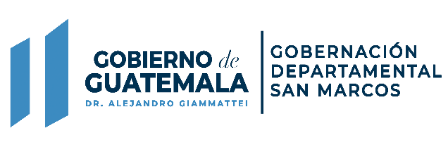 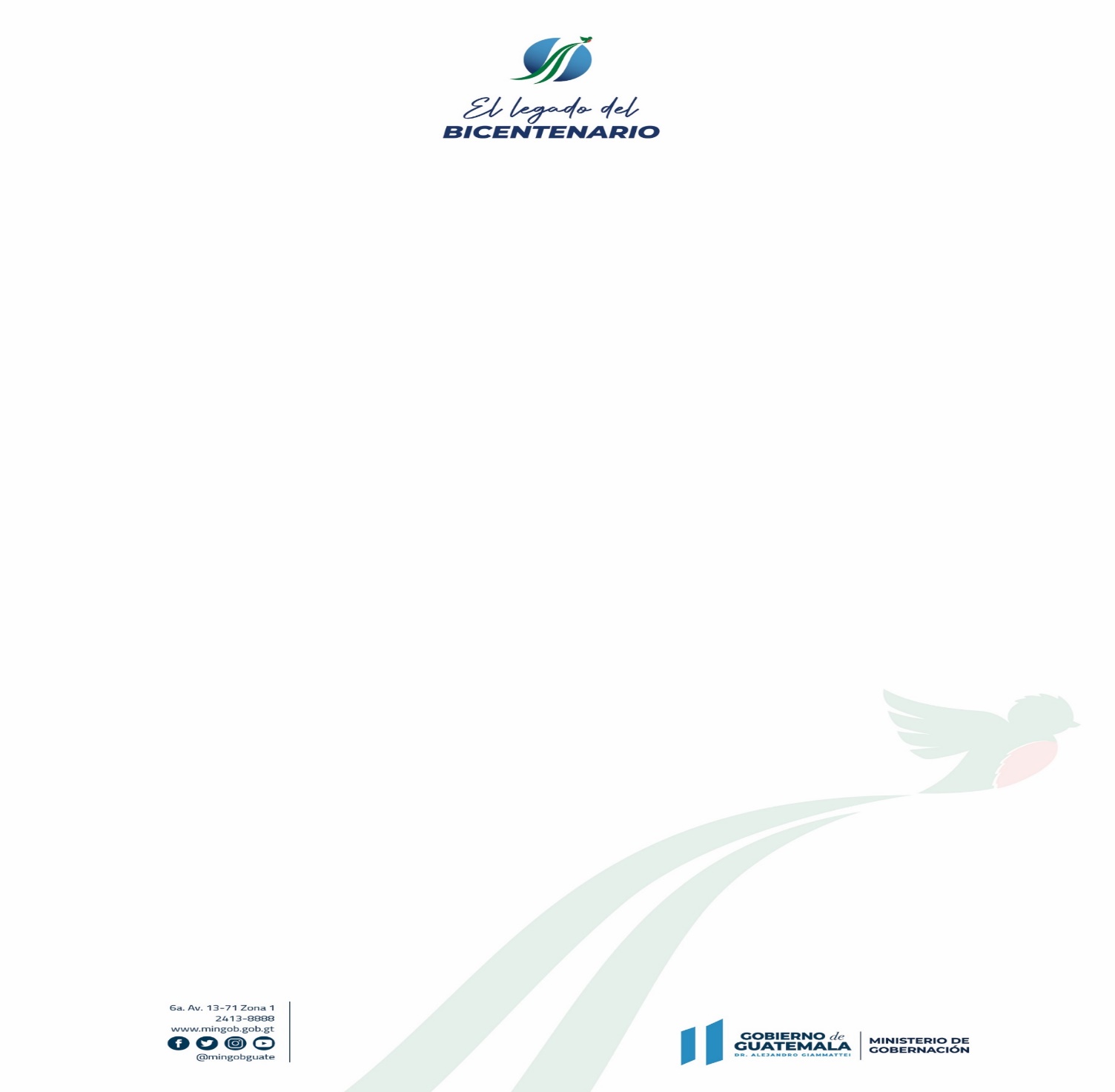 ENTIDAD: 					Gobernación Departamental de San MarcosDIRECCION:  				10ª. Calle 8-54, Zona 1. San Marcos.HORARIO DE ATENCION:		Normal 8:00 am a 16:00 pm Durante Estado de Emergencia 7:00 am a 15:00 pmTELEFONO:					77908900-77601523GOBERNADOR:				Luis Carlos Velásquez Bravo		ENCARGADO DE ACTUALIZACIÓN:	Ingrid Marisol Escobar y Escobar FECHA DE ACTUALIZACIÓN:		21 de mayo 2021CORRESPONDE AL MES DE:	            MAYO 2021En esta Gobernación  no se  aplican los criterios del inciso 3 del Artículo 11 información pública de oficio del organismo Ejecutivo,  contenido en el capítulo segundo, Obligaciones de Transparencia, tomando en cuenta que personal de esta Gobernación no sale del país por asuntos oficiales. 